Table of Contents							PAGEMission Statement / Ministry Description					2	Academic Requirements							2-3Dorm Rules									4Attitude Observations							4Cleaning Guidelines							4Discipline Procedures							4Dress Code									5Expulsion									5Basic Items  Needed							5Memorization Scriptures							6Endorsement								6Schedule									7Extra Activities:  Trips							7Tuition & Payment Plan							7Permission Slip								8Student/Parent Agreement Form						8MISSION STATEMENTReachThe lives of students through the transforming message of the Gospel of Jesus ChristTrain Them with anointing of the Holy Spirit Send Them to Minister in the local church, church planting efforts and/or MissionsACADEMIC REQUIREMENTSBible CoursesSuccessful completion of 12 Bible Classes with a minimum grade of 75. Journal All interns will be required to keep a journal during the duration of the Flames of Fire Bible School Internship. This journal is to help you take hold of everything God is doing in you and through you. These next weeks will prove to be life changing and these moments should be stored for later reflection. Journals will be personal, and not read by anyone. There must be a minimal five Journal entries a week. There will be weekly checks by the Flames of Fire staff to make sure the entries are there. Sermon Notes All interns will be required to take sermon notes on all sermons they hear during each week. Sermon notes are a good practice because it helps the listener to focus on the speaker. When listening to a speaker, it is very easy to get distracted. Keep in mind that today people across the world are dying just to hear the Gospel preached. We should consider it a privilege every time we are afforded the opportunity. For this reason, sermon notes will be a stressed discipline in Flames of Fire. SERMON NOTE SUGGESTIONSWe have listed some suggestions below for taking sermon notes. Often times, the “meat” of a good message is lost because we do not store it somewhere for future reference. Make the most of your time here by recording all that you hear. You will be thankful for this blessing in the future! Note taking guidelines List the dateList the speaker’s name List the title or topic of the sermonList the main scripture reference (s) List if it is a special event, such as a conference or retreatAlways write down special quotes or statistics Record main theme of stories Take notes according to the way you will retain information the easiest, but make sure that someone else could read them and understand the messageClass Notes & Binder with Class Divisions 	Throughout the weeks interns will be taking 12 classes taught by the Flames of Fire Teachers. Note taking is a good process because it helps one stay focused. It is a great way to keep on file all the valuable knowledge you’ll be given. You will be required to take notes for every class, and they must be legible. They must show that you knew and understood what was going on in class. The notes and the handouts given by the teachers will be part of your final for each class.  You will need to bring a 3 inch binder with 12 divisions (tabs).   Scripture Quizzes 	As a requirement of the Texas Gulf Hispanic District Schools of Ministries, Interns will be required to memorize fifteen Bible passages for First and Second Year Students, and the Third Year Students will have to memorize 20, making a total of 50 Bible Scriptures in all at the completion of the whole program.   Joshua 1:8 declares, “Do not let this Book of the law depart from your mouth; meditate on it day and night, so that you may be careful to do everything written in it. They you will be prosperous and successful.” The goal is not memorizing for the sake of memorization, but for application. It is our desire that these Scriptures will have a continuous impact in your lives. An oral exam will be given for the bible passages you learned during the week.  Students who do not memorize the Scriptures will not complete the program and will not receive their diploma.    Devotionals 	As part of the Bible School Requirements, there will be daily Devotionals where the students will participate for a grade.  Second and Third Year Students will be preaching as part of a Homiletics assignment.  DORMRULES“Therefore whatever you want men to do, do also to them, for this is the Law and the prophets.”        Matthew 7:12Respect and Obey Staff. Follow the duty chart. Maintain your dorm and sleeping area clean and organized.  Must make bed every morning. Practice good hygiene and maintain personal toiletries and items in assigned locker. Showers are limited to 10 minutes. Turn off lights and window AC units when not in dorm.   Set your alarm clock (if you have to), no one will wake you up.     Cellular Phones and Lap Tops will be picked up daily at 10:30pm and returned by 7:00am of next morning as well as during the duration of class.     * ALL GUIDELINES ARE SUBJECT TO CHANGE ACCORDING TO THE DESCRETION OF THE STAFF*IV.  REGARDING ATTITUDE: Learn, observe, and respect Dorm rules Have a teachable spirit Demonstrate the Golden Rule: Matthew 7:12 Be considerate If you’re the last one to go to bed at night, make sure lights, fan, etc. are off Participate in dorm activities and chores with a spirit of concerned family member CLEANING GUIDELINESShores schedule and duties will be provided on first week of classes.DISCIPLINE PROCEDUREDiscipline* Call attention of Intern  *Meeting in Director’s Office  * Notification of ParentsDating GuidelinesNo datingNo “emotional dating”No flirtingThe staff will approach a student whom they deem to be in a dating situation (whether physically or emotionally) and will deal with the situation according to their discretion.Behavior ExpectationYou will be treated like adults, so you are expected to act like adultsNo bullying No putting people down No cursing No fighting Punctuality required DRESS CODE  No tight clothing (top or bottom)Appropriate hair cut for males. Always revealing face. No spaghetti straps No skirts above the knees No tank tops Mid-drift must be covered at all times Must not be revealing No tube tops If you wear shorts, they must be Bermuda shorts If student has piercings these must be removed for the 7-week period of internship. (Only normal earrings for girls are acceptable)*** Ministry dress up day will be every Tuesday and Thursday, guys have to wear ties and slacks, and females can wear dress or slacks suits. No jeans or shorts on this day. EXPULSIONImmediate expulsion will be in result of the following actions: Sexual Harassment/ sexual inappropriate behavior Possession of drugs or alcohol  Physical assault or threatening to a fellow student, staff, or teacherIn case of expulsion, parents must come to pick up student at their own expense and full payment of tuition will be required even if student does not finish the program. BASIC ITEMS NEEDEDStudy Bible 			2.  Notebook  	3.  Toiletries and Towels Pens and college ruled paper 	5. 3-Ring Binder		6.  12 dividers Index Cards			8.  Alarm clock 	9.  Laptop & Printer  if available  Bible dictionary Any other materials that can be useful for your performance in classroom assignments. Bed & Pillow: Twin Size covers, towel, etc. MEMORIZATION SCRIPTURES This is a requirement of Texas Gulf Hispanic District Schools of Ministry. You can decide which version to memorize in (NIV, KJV, etc.)           First Year Students			Second Year Students	Third Year StudentsRomans 10:14,15			1.  Timothy 2:5,6 			1.  Deuteronomy 6:6-9Acts 2:4				2.  Acts 2:36 			2.  Zechariah 4:6		Ephesians 4:11			3.  Joel 2:28 			3.  I Corinthians 6:19Matthew 28:19			4.  1 Corinthians 15:51,52		4.   Ephesians 4:22-24Mark 16:16 				5.  Matthew 24:35,36 		5.  Romans 5:17 		Romans 6:3				6.  Matthew 8:16,17		6.   John 14:16		1 Corinthians 12:28 			7.  Romans 11:29 			7.  Exodus 15:26		2 Timothy 2:15 			8.  Hebrews 12:1,2		8.   Matthew 10:7-8Isaiah 53:4,5 2			9.   Timothy 3:16,17		9.   Job 33:42 Peter 3:9 				10.  Genesis 3:6			10.  Romans 8:11Ephesians 2:8,9 			11.  Romans 10:10 		11.  Hebrews 11:6Romans 12:1,2 			12.  2 Peter 1:21			12.  Jeremiah 20:9		1 Thessalonians 5:23 			13.  Isaiah 40:8 			13.  Acts 8:15-17	Hebrews 12:14 			14.  Deuteronomy 6:4,5 		14.  John 1:11-12	Acts 1:8 				15.  Romans 14:9  			15.  I Thessalonians 5:23									16.  John 6:3317.  Psalm 24:1018.  Philippians 3:2019.  Revelation 22:18-1920.  Genesis 2:7ENDORSEMENT  Flames of Fire Bible School in Penitas, TX es miembro de la District Schools of Ministry del Texas Gulf Hispanic District Council de las Asambleas de Dios.  Dicha Institución extiende diploma por completar satisfactoriamente las 36 materias ministeriales requeridas para graduación.  Flames of Fire Bible School in Penitas, TX  is a member of the District Schools of Ministry from the Texas Gulf Hispanic District Council of the Assemblies of God.  This institution extends a diploma for the successful completion of the 36 required ministerial courses for graduation.   SCHEDULE / HORARIO BEGINNING DATE:  June 11, 2018           ENDING DATE:  July 27, 2018CLASS SCHEDULE7:30-8:30am		Breakfast8:30-9:00am		Devotional9:00-12:00pm		First Class12:00-1:00pm		Lunch, Clean up1:00-2:00pm		Student Time2:00-5:00pm		Second Class5:00-6:00pm		Dinner Time6:00-7:00pm		Student Time7:00-8:00pm		Special Mentoring Ministries Invited			Thursdays:  Church Night       Sunday:  ChurchJune 9, 2018:  Settle In     June 10, 2018:  Servicio de Apertura de Semestre de Verano 2018 at 12:00 noonEXTRA ACTIVITIES: Texas Gulf Hispanic District Council**The students will attend  the Texas Gulf Hispanic District Council from June 26-28, 2018,  McAllen, TX. Each student would need to pay an extra $125.00 which includes hotel (4 per room), gas expense, a banquet ticket.    TUITION AND PAYMENT PLAN: 1.	 TUITION:  Covers 10 Classes including Manual or Book:  $90.00 each:			 900.002.	ROOM & BOARD: 	  							  420.00										TOTAL:  1,320.00NO CLASSES DURING THE WEEK OF JULY 2-7, 2018.  A mission's trip is scheduled to go to Saltillo, Coahuila, Mexico.  Students attending trip must be 18 years or older and must have a passport.  Classes will resume on July 9, 2018 until end of Internship on July 27th.  PAYMENT PLAN: $100 deposit non-refundable, turned in with application by May 1, 2018  June 11:  $500 Tuition			 June 18:  $125  (To cover District Council expenses)June 25:	$300 TuitionJuly 9:  $300  TuitionJuly 16:  $120  Tuition Third Year Students will need three  additional classes in order to complete required courses for graduation.  An additional $180.00 will be added to tuition total to cover the cost.  PERMISSION SLIPWhile striving to insure a wholesome, safe and closely supervised environment for youth in our care, Flames of Fire Bible School cannot be liable for any unseen and/or unforeseeable accidents or injuries which may occur during the course of any activity. Responsible leaders, persons, and acting agents transporting on behalf of Flames of Fire Bible School assume no personal liability in case of accident or sickness.I hereby consent to allow my son/daughter, _______________________________________ to attend and or participate in the checked group activities. I also give my permission, in case of medical emergency, for the leader in charge to hospitalize and/or secure the services of a licensed physician or surgeon in providing necessary care for my child as named on this form.Parent or Guardian Signature: _____________________________________________________Date __________________ Phone ______________________ Cell _______________________EMERGENCY CONTACT: Name ________________________________________ Relationship ____________________Home phone _________________ Cell or Work Ph. ________________  e-mail: ____________Illness or disease (Ex: Diabetes, Heart Problems, Etc.) Please Explain: ______________________________________________________________________________Current Medications: ____________________________________________________________Allergies (Medications Etc.) _______________________________________________________OPTIONAL TRIPS: 1.  TGH District Council, McAllen, TX  AGREEMENT FORM STUDENT NAME:  ___________________________________  DATE: __________________This certifies that I have read the Student Manual and understand the guidelines.  By signing this Agreement Form I accept to abide to the regulations as well as enjoy the privileges of being an Intern at the “Flames of Fire Bible School.”*Parent Signature required for minors only:  ______________________________________					    Print: ______________________________________STUDENT SIGNATURE:  _______________________________________________________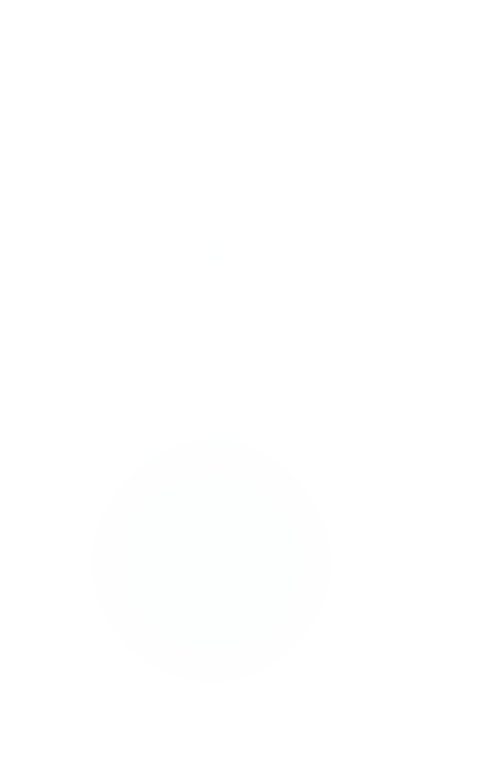 